      АДМИНИСТРАЦИЯ         МО «ГОРОДСКОЙ ОКРУГ ГОРОД СУНЖА»ПОСТАНОВЛЕНИЕ«        »                   20       г.           	                                               	         № _____г. Сунжа«Об изменении вида разрешенного использования земельного участка на условно разрешенный вид»  В соответствии с Федеральным законом от 06.10.2003 № 131-ФЗ «Об общих принципах организации местного самоуправления в Российской Федерации», ст. 39 Градостроительного кодекса Российской Федерации, перечнем условно разрешенных видов разрешенного использования земельных участков, установленных ст. 28 Правил землепользования и застройки МО «Городской округ город Сунжа» для территориальной зоны Ж-1 – зона застройки индивидуальными жилыми домами, на основании заключения  о результатах публичных слушаний от 19.12.2023г., Администрация МО «Городской округ город Сунжа» постановляет:Изменить вид разрешенного использования земельного участка с кадастровым номером 06:02:0100004:2173, расположенного по адресу: Республика Ингушетия, р-н Сунженский муниципальный, с.п. Орджоникидзевское, ул Энгельса, 1/7 (по сведениям из ЕГРН), с «для индивидуального жилищного строительства» на условно разрешенный вид использования земельного участка «бытовое обслуживание», территориальная зона Ж-1 - зона застройки индивидуальными жилыми домами.Настоящее постановление подлежит направлению в Управление Федеральной службы государственной регистрации, кадастра и картографии по Республике Ингушетия для государственного учета изменений объекта недвижимости.Настоящее постановление вступает в силу с момента его подписания.Глава города                                                                                              А.А. Умаров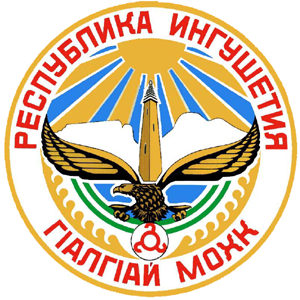 